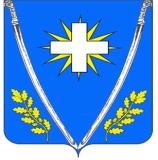 РЕШЕНИЕСОВЕТА ЛЯПИНСКОГО СЕЛЬСКОГО ПОСЕЛЕНИЯ НОВОКУБАНСКОГО РАЙОНАот 01.02.2018 г.                                                                                           № 6хутор ЛяпиноОб утверждении отчёта главы Ляпинского сельского поселения Новокубанского района о проделанной работе за 2017 годЗаслушав и обсудив отчёт главы Ляпинского сельского поселения Новокубанского района о результатах своей деятельности и деятельности администрации Ляпинского сельского поселения Новокубанского района за 2017 год, руководствуясь статьей 35 Федерального закона от 6 октября 2003 года № 131-ФЗ «Об общих принципах организации местного самоуправления в Российской Федерации», статьей 26 Устава Ляпинского сельского поселения Новокубанского района, Совет Ляпинского сельского поселения Новокубанского района  р е ш и л:1. Признать работу главы и администрации Ляпинского сельского поселения Новокубанского района за 2017 год удовлетворительной.2. Обнародовать ежегодный отчет главы Ляпинского сельского поселения Новокубанского района о результатах своей деятельности и деятельности администрации Ляпинского сельского поселения Новокубанского района за 2017 год и разместить на официальном сайте администрации Ляпинского сельского поселения Новокубанского района в сети «Интернет» (www.lyapinskot.ru).3. Поручить ведущему специалисту администрации Ляпинского сельского поселения Новокубанского района Ксении Игоревне Горбанёвой обнародовать настоящее решение.4. Настоящее решение вступает в силу со дня его подписания.	Глава Ляпинского сельского поселения Новокубанского района                                                          С.Ю.БражниковПриложениеУТВЕРЖДЕНОрешением СоветаЛяпинского сельского поселения Новокубанского районаот  01.02.2018 г  №  6Добрый день, дорогие жители, уважаемые коллеги и гости!Сегодня нам предстоит подвести итоги прошедшего 2017 года, оценить ту работу, которая была проделана для улучшения жизни в поселении, а также поговорить об общих планах на будущее.В своей работе мы опирались на понимание и поддержку населения, с которым постоянно вели и ведем открытый диалог на разные темы. Совместными усилиями нам удалось достичь неплохих результатов, и я очень признателен всем, кто помогал осуществлению поставленных задач. Хочется надеяться, что и в дальнейшем мы будем действовать сообща, и что в основе наших отношений будет взаимопонимание, терпение и поддержка.Вся работа Главы поселения и администрации направлена на решение вопросов местного значения в соответствии с требованиями Федерального Закона от 06 октября 2003 № 131–ФЗ «Об общих принципах организации местного самоуправления в Российской Федерации».Главными задачами в работе Администрации Ляпинского сельского поселения остается исполнение полномочий в соответствии с действующим законодательством и Уставом поселения.На протяжении всего года  администрацией и Советом поселения велась работа с обращениями граждан. За отчетный период работниками администрации выдано  850 справок, включая справки о месте проживания и прописки, о составе семьи, характеристики и иным вопросам. На личный прием к главе поселения и работникам администрации обратилось – 245 человек по самым различным вопросам. Подавляющее большинство обращений, поступающих в администрацию поселения (порядка 75 процентов) связаны с землепользованием - вопросы использования, оформления, переоформления, распоряжения, вступления в наследство, аренды, купли-продажи, и другие вопросы в сфере земельных отношений. По заявлениям граждан и организаций, собственников земельных долей, в 2017 году администрацией Ляпинского поселения было проведено 6 собраний участников общей долевой собственности, на которых гражданами – пайщиками с участием администрации были решены многие вопросы, касающиеся использования земельных долей.К сожалению, на сегодняшний день открытым остается вопрос с земельными участками, в которых находится большинство земельных долей граждан. И администрация Ляпинского поселения, как орган местного самоуправления по месту нахождения данных земельных участков, продолжает принимать участие во всех правоотношениях, связанных с владением, пользованием и распоряжением земельными участками.В отчетном 2017 году администрация Ляпинского поселения неоднократно выступала стороной по различным судебным разбирательствам. В большинстве своем это также споры, связанные с землепользованием. С участием администрации судами различных инстанций было рассмотрено 19 гражданских и 5 административных дел.В администрации Ляпинского поселения обеспечено направление всех проектов нормативных правовых актов в прокуратуру района для проведения правовой экспертизы. В 2017 году была проведена антикоррупционная и правовая экспертиза в отношении 66 проектов правовых актов администрации и Совета по различным направлениям деятельности, которые предлагались на утверждение депутатам Совета и главе поселения.В 2017 году Совет – представительный орган Ляпинского сельского поселения осуществлял свою работу в составе –10 депутатов, которые требовательно и активно подходят к обсуждению и принятию каждого представленного на заседании решения, вносят предложения, дают заключения. В течении 2017 года депутатами Совета было принято 68 решений  по различной направленности, в том числе : изменения в бюджет Ляпинского поселения, изменения в решения об установлении земельного налога и многие другие решения, касающиеся насущных проблем поселения в целом.Хочу искренне поблагодарить всех депутатов, которые, несмотря на занятость на рабочих местах, находили время для работы на заседаниях Совета.Деятельность нашего поселения освещена на официальном сайте Ляпинского сельского поселения, который является официальным источником информации, касающейся всех сфер и направлений работы: нормативно-правовые документы и их проекты, графики приема граждан главой поселения и депутатами, местные новости, объявления, информация о подведомственных организациях, о муниципальной службе, противодействие коррупции. Вся информация своевременно обновляется. Источниками  информации также являются районные газеты «Свет Маяков», «Муниципальный вестник». В 2017 году утверждено печатное средство массовой информации «Вестник Ляпинского сельского поселения», в котором также отражается различная деятельность органов местного самоуправления Ляпинского поселения, что позволило сэкономить около трехсот тысяч рублей местного бюджета.Главным направлением в работе администрации есть и остается принятие мер по увеличению доходов и наполняемости бюджета. В 2017 году в бюджет Ляпинского сельского поселения поступило 13 418,7 тыс. рублей из них:Акцизы -1096,7 тыс.рублей;НДФЛ- 1251,9 тыс. рублей;ЕСХН – 871,9 тыс. рублей;Налог на имущество- 283,2 тыс. рублей;Земельный налог – 7057,2 тыс. рублей;Арендная плата – 265 тыс.рублей.Прочие поступления – 113 тыс. рублей.Безвозмездные поступления– 2,566 тыс. рублей.тыс. руб.      Анализируя доходную часть 2016-2017 года видно, что темп роста по НДФЛ снизился на 5 % в связи с сокращением рабочих мест в ООО «Новатор». Единый сельскохозяйственный налог увеличился на 66 % в 2017 году по сравнению с 2016 годом за счет увеличения доходов и сокращения  затрат на приобретение основных фондов КФХ, а также за счет уплаты налога по месту регистрации налогоплательщика;Земельный налог увеличился на 29 % в 2017году к уровню 2016 году за счет увеличения кадастровой стоимости земли для юридических и физических лиц и проведенной работе по инвентаризации земельных участков.Налог на имущество с физических лиц поступивший в 2017 году увеличен на 24% по отношению к 2016 году в связи с повышением коэффициента дефлятора, и проведенной работе по выявлению неоформленного имущества.Арендная плата за земли находящейся в собственности администрации Ляпинского сельского поселения Новокубанского района увеличилась на 2% 2017 года к уровню 2016 года, в связи с повышением инфляции.Израсходовано за 2017 год – 13 569,4 тыс. рублей из них:1.На общегосударственные расходы – 3691,9 тыс. рублей (27%) из них:1)  На содержание органов местного самоуправления (администрация) -2806,8 тыс. руб.(21%), 2) выплата органам ТОС -65,1 тыс.руб.(0,4%), 3) информационно-техническое обеспечение работы администрации -267,3 тыс.руб.(2%);2. На национальную оборону (ВУС) -74,4 тыс.руб.(0,5%);3.На национальную экономику (дорожный фонд) – 1598,4 тыс. рублей (12%);5.На жилищно-коммунальное хозяйство - израсходовано 1239,9 тыс.руб (10%) из них: 1)На благоустройство х. Ляпино- 1110,4 тыс.рублей (8%) (уличное освещение -681,2  тыс.руб; озеленение -5 тыс.руб; прочие мероприятия (покос травы – 98 тыс.руб, ремонт пешеходного мостика -52 тыс.руб проектно-сметная документация – 33,8 тыс.руб)2) На развитие водоснабжения х. Ляпино-129,5 тыс.руб.(0,9%) 6.На культуру- 6 331,1 тыс. рублей (46%)(из них краевые (кадровое обеспечение – 2401,4 тыс. руб.);7.На средства массовой информации -524,9 тыс. руб.(3,8%)В разрезе муниципальных программ в 2017 были осуществлены следующие расходы: -  МЦП «Информационное обеспечение администрации  и представительного органа в печатных средствах массовой информации Ляпинского сельского поселения Новокубанского района» на публикацию нормативных документов в средствах массовой информации из местного бюджета с учетом кредиторской задолженности прошлых лет  израсходовано 524,9 тыс. рублей. - МЦП «Развитие водоснабжения населенных пунктов» было израсходовано 129,5 тыс. рублей из них: - получение лицензии на воду в х.Ляпино – 98,5 тыс.руб- устройство водопроводных колодцев -23,9 тыс.руб- покупка извести на проведение субботников – 9,0 тыс.руб- техническое присоединение водонапорной башни по ул.Первомайская – 7,0 тыс.руб- МЦП «Реконструкция и капитальный ремонт улично-дорожной сети» израсходовано -1598,4 тыс.руб, -очистка дорог в х.Ляпино – 96,6  тыс.руб- составление сметной документации по электроснабжению линии наружного освещения - 21,5 тыс. руб.- работы по  ремонту уличного наружного освещения вдоль автомобильных дорог в целях безопасности дорожного движения пер.Восточный,, х. Ляпино по ул. Первомайская, ул. Заречная, ул. Южная  и ул.Армавирская, ул.Подгорная  осуществлены расходы на общую сумму 337,2 тыс. руб.-ремонт автомобильных дорог в с.Камышеваха ул.Коммунаров и х.Ляпино (грейдирование и ямочный ремонт) -699,1 тыс.руб          В хуторе  Ляпино на финансирование уличного освещения за 2017 год затрачено из средств местного бюджета  681,0 тыс. рублей (уличное освещение -231,0 тыс.руб; установка торшеров по ул. Первомайская вдоль тротуара и замена лампочек по х.Ляпино и с.Камышеваха по ул.Коммунаров – 436,00 тыс.руб; проектно-сметная документация -14,0 тыс.руб).На мероприятия по градостроительству и землеустроительству израсходовано 403,4 тыс. рублей из них:-формирование межевого плана по земельным участкам – 351,0 тыс. руб.;- разработка проекта парка сквера – 52,4 тыс.руб         На мероприятия по благоустройству поселения  израсходовано из местного бюджета за 2017 год – 424,2 тыс. рублей из них ;-дератизация в сумме 42,0 тыс. руб.;          - ремонт стадиона 192,0тыс. рублей           - составление смет (по спортивной детской площадке и ремонт стадиона) -33,8 тыс.руб;            - ремонт пешеходного мостика по ул.Первомайская – 52,0 рублей            - покос травы – 98,0 тыс.руб- МЦП «Развитие Культуры» - 6 331,1 тыс. рублей -расходы на заработную плату составили - 4985 тыс. руб. (из них 2583,6 тыс. рублей из местного бюджета и краевой бюджет 2401,4 тыс. руб.).- расходы на нужды МКУК «Ляпинский КДЦ» -1346,0 тыс.руб (коммунальные услуги – 91,0 тыс.руб;уплата налогов -28,9 тыс.руб;прочие расходы -1092,0  На проведение праздничных мероприятий израсходовано 134,0 тыс.руб из них: местный бюджет – 21,0 тыс. рублей и  спонсорская помощь от руководителей  КФХ и предпринимателей – 113,0 тыс. рублей.Всего в 2017 году на исполнение целевых программ затрачено 10 099,8 тыс. рублей из них;местные средства – 7 698,4 тыс. руб.  краевые средства (кадровое обеспечение культуры) -2401,4 тыс. руб. Администрация Ляпинского сельского поселения совместно с органами ТОС и депутатами Совета Ляпинского поселения проводила работы по розыску налогоплательщиков, уточнению места их фактического проживания, контактных данных. Населению разъяснялся порядок постановки на налоговый учет и необходимости информирования налоговых органов о смене места регистрации налогоплательщиков. На основании заключенного соглашения с Налоговой инспекцией, было получено 1560 уведомлений:Ежемесячно Налоговая инспекция по Новокубанскому району предоставляет информацию о недоимке по налогам, с которой постоянно ведется работа.В 2017 году,  как и в прошлые годы,  проводилась работа  комиссии по сокращению и ликвидации недоимки по имущественным налогам на территории Ляпинского сельского поселения. В результате проведения межведомственных комиссий проведено 51 заседание, приглашено 294 должников на сумму 741,9 тыс.руб      Вручено 479 квитанций на сумму 980 тыс.руб     Фактически перечислено 464,2 тыс.руб., Процент вовлечения задолженности в бюджет по результатам работы межведомственных комиссий 33%.Тыс.руб Анализируя недоимку за 2016-2017 года видно, что в целом недоимка возросла на 12% за счет транспортного налога по причине увеличения приобретений объектов налогообложения большегрузных транспортных средств. Недоимка по налогу на имущество и земельному налогу  на 01.01.2018 к уровню 01.01.2017 года снизилась на 14% в результате эффективной работы межведомственных комиссий и взыскания задолженности судебными приставами с должников поселения.      В течении  2017 года проводилась работа по рассылке писем  должникам не проживающим на территории поселения с квитанциями об оплате.  За 2017 день отправлено 197  писем  на общую сумму задолженности 695 тыс. рублей:     В результате проделанной работы дополнительно поступило в бюджет 275,0 тыс.руб :В 2018 году на основании нового законодательства о списании задолженности по имущественным налогам (прошлых лет) до 01.01.2015 планируется списание существующей недоимки на общую сумму 210,00 тыс.рубАнализируя кредиторскую задолженность с предыдущим годом, наблюдается  ее снижение на 87,5%. Значительное снижение кредиторской задолженности связано с тем, что своевременно осуществлялись расходы по обязательствам перед поставщиками.                                                                                                                     тыс.рубОдним из самых актуальных вопросов был и остается вопрос благоустройства населенных пунктов поселения. Любой человек, приезжающий в сельское поселение, прежде всего, обращает внимание на чистоту и порядок, состояние дорог, освещение и общий архитектурный вид. Проблема благоустройства – это не только финансы, но и человеческий фактор. Казалось, что может быть проще, Мы все жители одного поселения, любим и хотим, чтобы в каждом населенном пункте было еще лучше, чище. Но, к сожалению, у каждого свои подходы к решению этого вопроса. Кто-то борется за чистоту и порядок, вкладывая свой труд и средства, а кто-то словами и лозунгами «нам должны». Основные работы по благоустройству, содержанию территории поселения обеспечиваются Администрацией сельского поселения с привлечением организаций, местных КФХ, ТОСов, жителей поселения и школьников, детского сада, культурных работников, МУПа.  Регулярно проводятся субботники по уборке территорий поселения, обочин дорог, кладбищ. По традиции весной на кладбищах поселения проводилась уборка территории. В апреле месяце была  проведена дезинсекционная обработка мест массового пребывания людей на территории поселения (кладбища, стадион). С  апреля были проведены субботники по уборке территории поселения. В прошедшем году большое внимание уделялось вопросам благоустройства территории поселения и оздоровлению экологической обстановки. В течение 2017 года был проведен  огромный объем работ по наведению порядка на всей территории поселения. Ведь поселение – наш дом, поэтому долг каждого жителя думать о будущем и не загрязнять территорию бытовыми отходами. Администрацией поселения были разработаны и утверждены ряд муниципальных целевых программ, одна из которых «Формирование современной городской среды» на 2018 – 2022 годы, в рамках которой была разработана и утверждена проектная и сметная документация по благоустройству парка х. Ляпино, которая в данный момент направлена в край для прохождения достоверности сметной документации и муниципальная программа «Развитие физической культуры и массового спорта», в рамках данной программы администрацией также была разработана проектная и сметная документация «Многофункциональная спортивно-игровая площадка с зоной уличных тренажеров и воркаута». Хотел бы сказать огромные слова благодарности партии «Единая Россия» за такой уникальный проект и  конечно же нашему земляку Булдыжову Ф.И. и Волошину Александру Михайловичу, министру топливно-энергетического комплекса, за включение нашего поселения в эту программу и поддержку и понимание главы района А.В.Гомодина.Отремонтировано порядка 7 км дорог местного  значения и освещено 4 км улиц. По улице Первомайской вдоль нового забора детского сада сформирована новая клумба протяженностью 115 метров, на которой высажены редкие декоративные растения, на протяжении всей клумбы установлено торшерное освещение. Данный проект был осуществлен за счет фермерских хозяйств нашего поселения на общую сумму порядка 230 тысяч рублей.Также, за счет средств Фонда капитального ремонта многоквартирных домов полностью произведена замена кровли в двух многоквартирных домах.С 2016 года в нашем поселении осуществляет свою деятельность муниципальное унитарное предприятие «Благоустройство», одним из основных видов деятельности которого является водоснабжение холодной питьевой водой жителей поселения. До недавнего времени основной проблемой в сфере водоснабжения в нашем поселении являлось отсутствие лицензии на право пользования недрами. В предыдущем 2017 году лицензия наконец-то была получена. Этому событию предшествовало проведение большого объема работ: многолетние судебные разбирательства, сбор и подготовка различной документации, оформление зон санитарной охраны, всевозможных заключений и разрешений. Количество абонентов, обслуживаемых в 2017 году МУП «Благоустройство» составило: - физических лиц – 472 абонента.- юридических лиц -11-бюджетных организаций - 2Охват приборами учета составил:- физ. лицами – 98,8 %.-юр.лицами – 100%Произведено ремонтно-восстановительных работ:Выявлено и устранено 11 порывов на уличных сетях.Произведена замена глубинных насосов на 2 - х арт. скважинах, и один отремонтирован. Отремонтировано 5 распределительных колодцев. Получена лицензия на воду. Данное унитарное предприятие будет и дальше оказывать населению услуги в полном объеме.В плане замена уличного водопровода по пер. Восточный. Сегодня ведется работа по восстановлению скважины в селе Камышеваха на ремонт которой необходимо будет затратить 2,5 миллиона рублей.Большинство мероприятий по благоустройству территории поселения были выполнены благодаря тесному сотрудничеству и взаимодействию с органами ТОС.Территориальное общественное самоуправление во всех формах его проявления является неотъемлемой частью местного самоуправления. Оно призвано обеспечивать развитие инициативы и возможностей самостоятельного решения населением вопросов. Органы местного самоуправления в свою очередь всячески способствуют развитию ТОС. На территории поселения работают 8 органов территориального общественного самоуправления. За 2017 год проведено 8 совещаний с участием руководителей органов ТОС и 10 сходов граждан.	Органы ТОС принимают самое активное участие и оказывают содействие и помощь администрации по всем направлениям деятельности: в проведении учета скота и птицы, закладке похозяйственных книг, в привлечении и организации населения для участия в различных мероприятиях.Несомненно, основным занятием в поселении является создание и развитие ЛПХ и КФХ, т.к. самозанятость - это основной доход сельских жителей. За последние годы на территории Ляпинского сельского поселения активно развиваются личные подсобные хозяйства. 2017 год не стал исключением. Увеличилось количество личных подсобных хозяйств, ИП, фермерских хозяйств. Для сравнения приведу цифры:В 2016 году количество ЛПХ – 779, в 2017 – 785;В 2016 году количество КФХ – 89, в 2017 – 92; В 2016 году количество зарегистрированных ИП – 11, в 2017 – 30 (наблюдается увеличение на 9 процентов)В прошедшем году произошел значительный рост поголовья сельскохозяйственных  животных. Если провести сравнение с 2016 годом рост поголовья достиг следующих показателей:        Крупный рогатый скот: было 729 голов - стало 982 головы (увеличение на 34 %)       Мелкий рогатый скот:  было  375 голов - стало 509 голов (увеличение на 49 %)       Поголовье кроликов: было 227- стало 315 штук (увеличение на 35 %)       Поголовье  нутрий: было 700 - стало 780 (увеличение на 11,4 %)       Пчелосемьи: было 270 – стало 581 семьи (увеличение на 115%)       Птица: было 9985- стало 13453 голов (увеличение на 34 %)В 2017 году на территории Ляпинского поселения продолжает развиваться и тепличное хозяйство. В личных подсобных хозяйствах находится 7 теплиц площадью 2,7 гектар, в которых выращиваются овощи.Благодаря деятельности фермерского хозяйства Василия Николаевича Смольянинова и хозяйства Веденеевой, которыми произведена закладка плодово-фруктовых садов, положено начало развитию отрасли садоводства. В 2017 году был снят первый урожай яблок. В настоящее время сад в хозяйстве  Смольянинова насчитывает порядка 3000 саженцев. (В хозяйстве Веденеевой высажены  саженцы на площади 2 гектара). Выращенную продукцию в дальнейшем планируется реализовывать на территории Новокубанского района детским и образовательным учреждениям.Администрацией поселения в течение отчетного 2017 года неоднократно были проведены встречи, собрания, консультации с населением, руководителями хозяйств разных форм собственности по различным вопросам муниципальной и региональной поддержки малых форм хозяйствования. Была доведена информация о реализации целевых программ: «Организация сельских усадеб в малых населенных пунктах», «Поддержка начинающих фермеров», проведена консультативная помощь по вопросам приобретения племенного скота, содержания виноградников, получения кредитов и субсидий. Специалистами администрации было выдано 128 выписок из похозяйственных книг и 41 справка о наличии сельскохозяйственных животных в личных подсобных хозяйствах, необходимых в том числе и для оформления субсидий.36 (тридцатью шестью) гражданами поселения, ведущими личные подсобные хозяйства, в 2017 году получено субсидий на сумму 1680898 (один миллион шестьсот восемьдесят тысяч восемьсот девяносто восемь рублей), что меньше на 16 процентов по сравнению с 2016 годом. С разбивкой по отраслям:  в мясной отрасли получено 259 тысяч 252 рубля; в молочной – 827 тысяч 346 рублей; на приобретение племенного скота – 594 тысячи 300 рублей.Отдельно хотелось бы остановиться на показателях производства основной животноводческой  продукции. За 2017 год было произведено: Мяса – 3095 тонны,  прирост 2% по сравнению с 2016 годом;Молока – 2887 тонн, прирост 6,5% по сравнению с 2016 годом. В 2017 году Фондом микрофинансирования Краснодарского края  субъектам малого и среднего предпринимательства, осуществляющим свою деятельность на территории Ляпинского сельского поселения, было произведено кредитование на сумму 38 млн.рублей. Данные кредиты получили 22 хозяйства, а по Новокубанскому району Фондом микрофинансирования выдано всего 54 миллиона рублей. Доля Ляпинского поселения составила 70 процентов от общей суммы по району.В Ляпинском сельском поселении осуществляет свою деятельность кооператив «Колосок».  Уверен, что создание и функционирование такого кооператива способствует увеличению числа поголовья крупного и мелкого рогатого скота в личных подсобных хозяйствах жителей Ляпинского поселения. В 2017 году к кооперативу присоединилось 3 хозяйства, тем самым, число членов кооператива выросло до 52 человек. На сегодняшний день количество поголовья, принадлежащего членам кооператива, заметно возросло: - КРС – 360 голов (в 2016 году – 345)- МРС – 103 головы (в 2016 году – 101)          В настоящий момент существует проблема с предоставлением земельного участка кооперативу «Колосок». В 2017 году по решению суда договоры аренды земельных участков с кооперативом были расторгнуты. И сейчас администрация совместно с казачеством ищет пути решения данного вопроса. Граждане - члены кооператива намерены в дальнейшем осуществлять выпас скота на пастбищах, поэтому администрация принимает самое активное участие в помощи правового регулирования данного вопроса.  В четвертом квартале 2017 года в селе Камышеваха создан новый кооператив «Сельская Усадьба» (предприниматель Никитенко), которым будут оказываться услуги  в отрасли животноводства и растениеводства. Была выкуплен комплекс старой фермы, получен грант на развитие деятельности в размере 1 миллион рублей.КФХ «Корнилов» ведутся работы по созданию перерабатывающего кооператива по переработке сельскохозяйственной продукции, произведенной субъектами разных форм хозяйственной деятельности (ЛПХ,ИП, КФХ) на территории нашего поселения.В своем сегодняшнем отчете считаю необходимым отметить одно из важнейших направлений развития нашего поселения – инвестиционные проекты. Так как в условиях сложившейся рыночной экономики, как правило, мелкие поселения остаются  «в тени» и очень сложно поддерживать нормальную жизнеспособность, не говоря уже о развитии, повышении престижа и конкурентоспособности  сельского поселения. Считаю, что привлечение инвесторов в развитие экономики Ляпинского поселения является на сегодняшний день одной из самых перспективных возможностей ее развития. Так, у нас в поселении успешно осуществляют свою деятельность 2 предприятия, которые с уверенностью можно назвать инвестиционными проектами:Сельскохозяйственный кооператив «Реал» по переработке молока. Только за 2017 год было переработано 200 тонн молока. Кооператив реализует свою продукцию на сельскохозяйственных ярмарках в городах Новокубанске, Армавире и Краснодаре.В 2017 году в поселении открылась Крафтовая пивоварня, которая производит брендовое пиво «Ляпинское». За прошедший год было произведено 11 тонн пива. Продукция пивоварни зарекомендовала себя на высоком уровне и является востребованной как в Новокубанском районе, так и далеко за его пределами. Данную пивоварню уже посетили люди из разных регионов,  а также побывали граждане из Австрии.В 2018 году планируется продолжить работу по привлечению новых инвесторов, воплощению в жизнь новых инвестиционных проектов с целью поднятия уровня и качества жизни нашего поселения, повышения качества услуг, возможностей для отдыха и проведения досуга, создания дополнительных рабочих мест с достойной заработной платой.Конкретно начата подготовка к реализации и осуществлению принципиально новых для поселения инвестиционных проектов:- Цех по розливу воды. Уже сформирована площадка – земельный участок площадью 0,8 гектар. В настоящий момент ведутся переговоры по подключению коммуникаций и оформлению сметной документации. Планируется разливать воду в тару объемом 0,5, 1, 1,5, 5, 19 литров. Рынок сбыта будет охватывать Новокубанский район, Краснодарский. Ставропольский края, Ростовскую область, а также республику Крым.        - Овощеводство открытого грунта. На 16 гектарах земли планируется выращивать овощи – морковь, огурцы, чеснок и т.д. Земельный участок сформирован, подведены линии электропередач. Для реализации данного проекта будет привлечено 15 миллионов средств инвестора.       - Разведение осетровых пород рыб. Также подготовлен и сформирован участок площадью 10 гектар, оговорены возможности подведения коммуникаций. Осуществление этого проекта затребует 20 миллионов рублей средств учредителей.       - Обустройство рыболовной базы отдыха. На водоеме в хуторе Ляпино площадью 8 гектар обсуждается возможность обустройства базы рыбалки и отдыха с дальнейшим разведением рыбы карповых пород  и толстолобика, где жители и гости нашего хутора смогут отдохнуть и порыбачить.       - Продолжение закладки плодово-фруктового сада КФХ «Смольянинов». Как уже было сказано выше, данным хозяйством было высажено 3000 единиц саженцев плодовых деревьев. В 2018 году работа будет продолжена, запланирована высадка еще полутора тысяч саженцев.Дальше в своем отчете остановлюсь на важнейшей сфере деятельности поселения -  это конечно же культура.Под ведомством администрации Ляпинского сельского поселения успешно функционирует учреждение культуры – «Ляпинский культурно-досуговый центр».Работа учреждения на протяжении 2017 года велась активно и благодаря взаимодействию с органами местного самоуправления, руководителями ТОС, общеобразовательным и дошкольным учреждениями, православным духовенством, казачеством, советом ветеранов Ляпинского сельского поселения, библиотеками поселения, главная задача была выполнена. Показатели плана мероприятий  «дорожной карты» выполнены и даже превзошли все ожидаемые результаты.Число культурно – массовых мероприятий в 2017 году 580, в 2016 – 446. Посещаемость муниципальных учреждений культуры за 2017 год составила  16700 человек, в 2016 году этот показатель составлял 12159 человек. Число клубных формирований в 2017 году - 30 клубов по интересам и кружков,  в 2016 году было 26.  Число участников клубных формирований  учреждений культурно-досугового типа 441 человек, в 2016 году было 343 участника.Уровень удовлетворенности населения муниципального образования качеством предоставления муниципальных услуг в сфере культуры составляет 89%.В течение 2017 года в Ляпинском сельском поселении проводились  мероприятия различной направленности: концертные программы, детские праздники, различные акции, спортивные мероприятия, профилактические беседы антинаркотической направленности и по закону 1539-КЗ. Вся эта работа была направлена на обеспечение разнообразного досуга для жителей поселения, на духовно - нравственное и патриотическое воспитание детей, молодёжи, на пропаганду здорового образа жизни, на предупреждение  правонарушений и беспризорности среди несовершеннолетних,  а также на привлечение детей и молодёжи  в  клубные формирования с целью приобщения их к культурной жизни, где они смогут проявить свой талант, найти  занятия по душе, провести свободное время. Для людей старшего поколения проводятся интересные встречи, чаепития, вечера общения. Организуются совместные праздники с жителями села Камышеваха, жителями из соседних хуторов. В конце 2017 года  было создано волонтёрское движение (руководитель Пушкарёва Н.Н.). Дети с большой радостью изготавливали подарки своими руками и организовывали адресные поздравления ветеранов труда, учителей – пенсионеров, людей с ограниченными возможностями здоровья и других жителей поселения. 	Большое внимание уделяется людям с ограниченными возможностями здоровья. В 2017 году для них создан клуб по интересам «Дорога добра» (руководитель Теннер Ю.Н.), где проходят встречи, конкурсные музыкальные программы, чаепития. Также организуются адресные поздравления, уделяется внимание детям и пожилым людям - инвалидам, не выходящим из дома. 	Совместно с администрацией Ляпинского сельского поселения в 2017 году были организованы поздравления ветеранов труда, участника Великой Отечественной войны, тружеников тыла, почётных граждан поселения с праздниками, юбилеями. В Год экологии в России большое внимание уделялось мероприятиям по охране окружающей среды и озеленению прилегающей к учреждению культуры территории. В течение года вели работу проект по православной культуре «Духовный просвет», исторический долгосрочный проект «Возвращение к истокам». В 2018 году продолжают свою работу и создаются новые долгосрочные проекты.	В 2017 году прошло очень много значимых для Ляпинского поселения мероприятий:-конкурс детского вокального мастерства;-поселенческий конкурс самодеятельного творчества; 	-первомайский парад и концертные программы к 1 мая; -ряд мероприятий, акций посвящённых Дню Победы – час памяти, акция «Бессмертный полк», «Солдатская каша»;-День библиотек поселения в рамках Года библиотек в Новокубанском районе;-заключительный этап «Имя Ляпинского сельского поселения» поисково-просветительская экспедиция «Имя Кубани»;-концертная программа и кулинарный марафон с организациями поселения, казачеством, председателями ТОС, посвящённые 80-летию образования Краснодарского края и 225-летию освоения казаками кубанских земель;        -юбилей вокального коллектива «Сударушка»;        -День хутора Ляпино; День работника сельского хозяйства; День Кубанского казачества;        -День села Камышеваха к престольному празднику храма, акция  «У дерева есть имя…», посвящённое знаменитым землякам писателям и поэтам;        -ряд новогодних праздничных мероприятий для людей разных возрастных категорий. 	На мероприятиях было вручено жителям поселения около 300 почётных грамот, благодарственных писем, нагрудные знаки «Почётный гражданин Ляпинского сельского поселения» и «За пользу и во благо Ляпинского сельского поселения», а также почетные титулы «Имя Ляпинского сельского поселения». В том числе были вручены памятные подарки. На все мероприятия было затрачено около 400 000 рублей. Работники МКУК «Ляпинский КДЦ» в течение года активно принимали участие в районных  и краевых фестивалях и конкурсах, а также в краевых  семинарах и творческих лабораториях. Имеются дипломы, грамоты за участие.         Хотелось бы отдельно остановиться на вопросе здравоохранения. Как вы все знаете, в январе 2017 года открылся и введен в эксплуатацию кабинет врача общей практики, который успешно функционирует на благо всех жителей поселения. Благодаря участию в краевой программе при поддержке губернатора,  ЗСК края и главы района возведен современный, комфортный и удобный объект медицины. Теперь жители всего поселения имеют возможность получения качественных медицинских услуг. На 1 января 2018 года в поселении проживает 2115 человек.Из них:- граждане трудоспособного возраста – 1175 человек;- дети в возрасте от 0 до 18 лет – 522 человек;- пенсионеров – 418 человек;- УВОВ – 1 человек;- многодетных семей – 38;- вдов умерших участников ВОВ - 3 человека;- труженики тыла - 6- воинов-интернационалистов – 3 человека- участников боевых действий в Чеченской Республике -19 человек.Отрадно наблюдать, что в 2017 году по Ляпинскому поселению рождаемость значительно превысила смертность, что в целом говорит о положительной демографической динамике. В 2017 году:родилось – 21 человек;умерло – 13 человек.Общая численность населения увеличилась по сравнению с 2016 годом на 32 человека.В 2017 году уровень безработицы по Ляпинскому сельскому поселению составил 1,1%, на учёте в «Центре занятости населения Новокубанского района» состоит 11 граждан, что по сравнению с 2016 годом ниже на 0, 5%.Средняя заработная плата по Ляпинскому сельскому поселению  за 2017 год составила 19000 рублей, темп роста  к уровню  2016 года – 12 %. Для примера хочу отметить, что  заработная плата муниципального служащего администрации за 2017 год составила 17400 рублей. Несмотря на то, что работники органов местного самоуправления максимально приближены к населению и на них возложен большой объем обязанностей  их заработная плата одна из самых низких к сожалению. Хочется верить, что в 2018 году региональные власти обратят внимание на эту проблему.На территории нашего поселения проживают 38 многодетных семей. В течение всего года специалисты администрации совместно со специалистами УСЗН проводили разъяснительную работу с несовершеннолетними, их родителями по поводу соблюдения прав детей, ответственности детей и родителей за нарушение административного и уголовного законодательства, профилактика травматизма и несчастных случаев, организации учебной и досуговой деятельности, а также консультировали  по интересующим вопросам. Кроме того, в течение года нуждающимся семьям оказывалась помощь по акции «Вторые руки», доставка дров, материальная помощь, помощь продуктами питания. В декабре 2017 года все дети из многодетных  семей получили сладкие подарки (90 штук). Во исполнение закона Краснодарского края № 1539 – КЗ  было проведено 23 рейда. За 2017 год меры административного воздействия были приняты к 3-м законным представителем несовершеннолетних, выявленных в рамках «детского» закона.Активная работа ведется по профилактике асоциального образа жизни. За отчетный год было проведено 12 заседаний Совета по профилактике преступлений и правонарушений, на которых рассматривались лица, стоящие на учете в ОМВД, несовершеннолетний, стоящий на учете в КДН и ЗП и другие.Уровень преступности по поселению: Согласно плана на 2017 год, проводились мероприятия по профилактике наркомании и противодействия незаконному обороту наркотических средств. На всех информационных стендах нашего поселения размещена информация о «телефоне доверия». В местах массового скопления людей размещена реклама, популяризующая здоровый образ жизни. Для пресечения незаконного оборота алкогольной продукции ежемесячно организованы сходы граждан для сбора информации по незаконной торговле алкоголем. За 2017 год в ОМВД была передана информация о трех точках нелегальной торговли алкоголем.Казачество Храм Спонсорская помощьВ 2017 году проводились мероприятия, посвящённые 80-летию образования Краснодарского края и 225-летию начала освоения казаками кубанских земель, в которых принимали участие атаман и казаки из Ляпинского хуторского казачьего общества. Благодаря активной позиции нашего казачества была проведена большая работа в целях формирования гражданско-патриотического сознания, воспитания дружелюбия в молодежной среде, приобщения молодого поколения к героической истории российского государства и подвигу народа в годы Великой Отечественной войны.Казачество совместно с администрацией, сотрудниками полиции в период праздников обеспечивают общественный порядок.Ляпинское ХКО во главе с атаманом Зимаревым А.В. принимают участие во всех аспектах жизни нашего поселения. В 2017 году за счет собственных средств, оборудовали турник на футбольном поле, выделили средства на  приобретение формы для казачьего класса в школе с.Камышеваха. Особое внимание уделяется взаимодействию казачества и  Церкви. Дружина не только несет охрану, но и следит за общественным порядком на территории Храма. Казаки принимают активное участие в праздниках и других важных событиях духовной жизни поселения. Ведь казачество является хранителем самых высоких духовных и нравственных ценностей.Еще несколько лет назад в Ляпино был только земельный участок у въезда в хутор, выделенный под строительство храма. И на этом участке располагался походный храм, который устроили в двух палатках. Но благодаря огромному труду отца Андрея и материальной помощи Булдыжова Ф.И., глав КФХ и пожертвований прихожан  на сегодняшний день мы видим отстроенный храм иконы Божьей Матери «Спорительницы хлебов». За весь период строительства Булдыжов Ф.И. оказал помощь на сумму 4 000 000 рублей.О благотворительном пожертвовании хотелось бы рассказать подробнее. За 2017 год на нужды нашего поселения материальной помощи было оказано на сумму 4 968 847 рублей.Булдыжов Федор Иванович в 2017 году выделил собственные средства на строительство храма на сумму 2 000 000 рублей. Кроме того оказал помощь в покупке кондиционеров для МКУК «Ляпинский КДЦ» на сумму 125 000 рублей. Помимо материальной помощи Федор Иванович активно участвует в  жизни нашего поселения, оказывая помощь и поддержку в решении многих вопросов. Федор Иванович Булдыжов показательный пример для всех нас.В 2017 году благодаря Корнилову Виктору Васильевичу была приобретена квартира для врача общей практики. В покупке также участвовали Котик В.Д., Коротков К.М., Шляхтов А.В., Шляхтов Ю.И., Зимарев А.В., Смольянинов В.Н., Головко Н.Г. и другие.Корнилов Виктор Васильевич за счет собственных средств участвует в решении многих социальных вопросах нашего поселения:- Оказывает помощь жителям поселения в связи с потерей работы;- оказывает помощь Совету ветеранов;- содержит автомобиль для обслуживания сельской амбулатории;- содержит машину для подвоза питьевой воды Виктор Васильевич не оставляет без внимания мероприятия Ляпинского КДЦ и активно оказывает материальную помощь для их проведения. Кроме того Виктор Васильевич оказал материальную помощь в покупке автомобиля для администрации Ляпинского сельского поселения. За 2017 год Корнилов В.В. на наше поселение выделил средств на сумму 1 805 500 рублей.Также хотелось бы отметить Зимарева А.В., Шляхтова А.В., Шдяхтова Ю.И., Рябова В.Г., Смольянинова В.Н., Абеляна Ю.А., Атояна Т.Г., Гофман А.Я, Котик В.Д., Короткова К.М., Чвикалова С.В., Карташева А.А., Улитина В.А., Головко Н.Г., Лосенкова Л.Ф., Тарасову В.И., Ищик В.НН., Хорольцева А.И., Комиссарову И.И., Кузьминова В.И., Теннер Т.Г., Теннер В.Я. Все эти люди весь год не оставались безучастными  и оказывали материальную помощь для нашего поселения.Хочу выразить огромную благодарность всем нашим спонсорам за постоянную и своевременную помощь, за поддержку которую вы оказывали, за ваше неравнодушное отношение к проблемам нашего поселения. От всей души желаю всем крепкого здоровья, благополучия и успехов. Спасибо!Спонсорская помощь за 2017 год:Булдыжов Ф.И. – 125 000 + 2 000 000Корнилов В.В. – 1 805 500Зимарев А.В. – 123 499Ляпинское ХКО – 45 000Шляхтов А.В. – 138 499Шляхтов Ю.И. – 113 000Рябов В.Г – 32 500Смольянинов В.Н. – 98 599Абелян Ю.А. – 68 250Атоян Т.Г. – 30 000Гофман А.Я. – 30 000Котик В.Д. – 65 000Коротков К.М. – 50 000Кузьминнов В.И. – 10 000Чвикалов С.В. – 15 000Улитин В.А. – 15 000Головко Н.Г. – 76 000Лосенков Л.Ф. – 10 000Тарасова В.И. – 10 000Ищик В.Н. – 10 000Теннер В.Я. – 6 000Комиссарова И.И. – 16 000Теннер Т.Г. – 11 000ООО «Тритон» – 45 000Хорольцев А.И. – 20 000Основные задачи, которые поставлены администрацией на  2018 год:- провести работу по  максимальному привлечению доходов в бюджет поселения; - ремонт автодорог местного значения;- продолжить работу по установке фонарей  уличного освещения и монтаж оборудования уличного освещения в селах поселения;- водоснабжение населенных пунктов. Подводя итоги 2017 года хочется сказать что все, что было сделано на территории поселения – это итог совместных усилий администрации и Совета депутатов поселения, организаций, учреждений, расположенных на территории поселения и труда наших жителей. Мне хочется, чтобы все живущие здесь понимали, что все зависит от нас самих. Пусть каждый из нас сделает немного хорошего, внесет свой посильный вклад в развитие поселения, и всем нам станет жить лучше и комфортнее. Хочу выразить слова благодарности  депутатам, руководителям учреждений и предприятий торговли, предпринимателям, главам КФХ  за взаимопонимание и выручку. Хочу пожелать Вам всем крепкого здоровья, семейного благополучия, чистого и светлого неба над головой, достойной заработной платы, удачи и счастья вам и вашим близким.Огромное Вам всем спасибо  за внимание!Глава Ляпинского сельского поселенияНовокубанского района                                                           С.Ю.Бражников2016 годФакт,тыс. руб.2017 год2017 год% исполнения 2017 года% исполнения 2017 год к 2016 году2016 годФакт,тыс. руб.План,тыс. руб.Факт,тыс. руб.% исполнения 2017 года% исполнения 2017 год к 2016 годуТемпроста %НДФЛ1321,912061251,910495-5Единый с/х налог523,887187210016666Налог на имущество228,928028310112424Земельный налог5484,87004705710112929Акцизы1286,11089109610185-15Арендная плата 257,9265265,11001022Продажа земли000Прочие неналоговые доходы (самообложение, добровольные пожертвования)025251000Итого налогов9155,610740,710851,810111919Субвенция по ВУС76,374,474,410097-3Прочие субсидии 1356,82401,42401,410017676Межбюджетные трансферты Субвенции на выполнение передаваемых полномочий (админ. ком.)3,83,83,8100100Прочие безвозмездные поступления52888810016969Возврат неиспользованных остатков-170,7-0,7-0,71000,4Итого безвозмездных поступлений1720,72566,82566,810014949ВСЕГО10876,313307,613418,710112323Вид налогаНедоимка на 01.01.2016Недоимка на 01.01.2016Недоимка на 01.01.2017Недоимка на 01.11.2017Снижение за 2017 годтыс. руб 33%Налог на имуществоНалог на имущество665742-15Земельный налогЗемельный налог589561381-180Транспортный налогТранспортный налог222373239-134ВсегоВсего877991662329Кредиторская задолженность на 01.01.2017гКредиторская задолженность на 01.01.2018г489,861,061,020162017Всего совершено преступлений2330Раскрытых511